Guidelines for authors submitting an extended abstract to Symposium on Spatial Planning | DCE23: a template to followJohn Smith1, António Silva2, Lorenzo Ortiz31Departmento de Engenharia Mecânica, Faculdade de Engenharia, Universidade do Porto, Rua Dr. Roberto Frias, 4200-465 Porto, Portugal (john.smith@emailaddress.com) ORCID 0000-0000-0000-00002Faculdade de Engenharia, Universidade do Porto, Rua Dr. Roberto Frias, 4200-465 Porto, Portugal (antonio.silva@emailaddress.com) ORCID 0000-0000-0000-00003INESC-ID, Lisboa, Portugal, (lorenzo.ortiz@emailaddress.com) ORCID 0000-0000-0000-0000Extended AbstractHaving a well prepared abstract should allow the reader to identify the basic content of the paper in a quick and accurate way. The extended abstract must not exceed 1500 words (references excluded). Authors are encouraged to add sections to divide the content of their abstract (e.g.: introduction; methods; results, discussion, conclusion). It is mandatory to include the bibliographic references in the extended abstract. The font size should be set in 10 point and should be inset 2,0 cm from the right and left margins. The text should be justified. Author Keywords. Author should use keywords using natural language. Keywords must be separated by commas.Type: Research Article / Review Open Access  Peer Reviewed  CC BY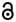 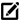 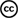 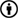 